Муниципальное дошкольное образовательное учреждение «Детский сад №22 комбинированного вида»СЦЕНАРИЙ РАЗВЛЕЧЕНИЯ«ДЕДУШКИ И БАБУШКИ – САМЫЕ РОДНЫЕ»(Старшая группа)Подготовили и провели: Сысуева Н.П.Семакина З.Д.Саранск 2017г.Ход праздника:Под песню «Неразлучные друзья» на муз. В.Шаинского дети входят в группу  и встают полукругом.Ведущий: Что за праздник готовиться тут?Видно почетные гости придут?Может,  придут, генералы?  Может,  придут адмиралы? Гадать понапрасну бросьте:Смотрите! Вот наши гости!Почётные, важные самые -Наши бабушки и дедушки славные! ( В группу входят бабушки и дедушки)- Давайте  поприветствуем их громкими аплодисментами!Ведущий: Дорогие, бабушки и дедушки! Мы рады видеть вас рядом с вашими внуками, видеть вашу любовь и заботу о них. Сегодня мы пригласили вас на праздник Добра и Уважения, который отмечается 1 октября. Мы поздравляем вас с этим праздником! Желаем крепкого здоровья, спокойствия и радостных дней. Ведущая: День сегодня необычный,Очень важный нынче день.Пригласили мы на праздникСамых дорогих гостей!1 ребенок: Дорогая бабушка нежно обнимаю,Быть с тобою рядышком каждый день мечтаю.2 ребенок: Вместе нам так весело, очень интересно,Будь всегда такою же бабушкой чудесной.3 ребенок: Пирожки и блинчики стряпают бабули,И играю в прятки  с внуками дедули.4 ребенок: Если вдруг придется туго,Друг спасет от разных бед.Очень я похож на друга,Потому что он мой дед.5 ребенок: Мы хотим вас в этот вечерОт души поздравить всех.Пусть стихи и наши песниПринесут улыбки, смех.Песня «Поцелую бабушку»    (муз. Е.Лучниковой)Ребенок: Дедушка очень у нас деловой,                Ходит по дому, забыл про покой.                 Бабушке он помогает весь день,                Делать ему это вовсе не лень.                То постоянно очки он теряет,                 То разобьёт что-то он, то сломает.                Вечно спешит, а устанет от дел,                Сядет с газетой – уже захрапел.Ребенок: Бабушка родная, милая моя,                 Больше всех на свете, я люблю тебя.                 По твоим морщинкам проведу рукой,                 В целом свете нету бабушки такой.                 Никогда не буду огорчать тебя,                 Только будь здоровой бабушка моя!Ведущий: Наши дети с трепетом и волнением готовились к сегодняшнему празднику, чтобы подарить вам хорошее настроение. А сейчас, дорогие гости,  поучаствуйте в наших конкурсах.1- й конкурс "Ласковые слова"Ведущий: Не каждый день можно услышать добрые слова от детей и внуков. Сегодня мы узнаем от ваших любимых внуков, какие у них бабушки и дедушки.- Моя бабушка ласковая, как…- Мой дедушка сильный, как…2 - й конкурс "Вытяни рыбку"Ведущий: Многие мужчины любят ходить на рыбалку и мечтают поймать самую большую рыбу. Вот и мы предлагаем нашему  дедушке Виктору Архиповичу  отдохнуть на нашей рыбалке и  поймать зеленую  рыбу, а Ирине – красную рыбу.  3 – й конкурс  «Продолжи пословицу»Ведущий: Ну,  а для вас, дорогие бабушки, следующее  задание.Я  буду говорить начало пословицы, а вы должны ее продолжить.В гостях хорошо, (а дома лучше);Дети не в тягость, (а в радость);Дом вести, не рукавом (трясти);Когда семья вместе, и сердце на (месте);Не красна изба углами, а красна (пирогами);В недружной семье добра (не бывает);На что и клад, когда в семье (лад);Семья в куче, не страшна (и туча);В тесноте, да (не в обиде).4 – й конкурс «Собери урожай»Ведущий: Наши бабушки отгадали все пословицы. А сейчас мы проверим, как они собирают урожай овощей и фруктов. Галина Васильевна будет собирать овощи, а Татьяна Павловна – фрукты.5 – й конкурс  «Конкурс загадок»Ведущий: Я знаю, что все дети любят сказки. Многие сказки они слышали от вас, дорогие бабушки. И сейчас мы проверим, хорошо ли вы их помните. А ваши внуки вам в этом помогут.Этот сказочный геройС хвостиком,  усатый,В шляпе у него перо,Сам весь полосатый.Ходит он на двух ногахВ ярко красных сапогах. (Кот в сапогах)Что за сказка: кошка, внучка,Мышь, еще собака Жучка.Деду с бабой помогали,Корнеплоды собирали? (Репка)Кто садился на пенекИ хотел съесть пирожок?  (Маша и медведь)Ждали маму с молоком,А пустили волка в дом.Кем же были этиМаленькие дети? (Семеро козлят)Уплетая калачи,Ехал парень на печи.Прокатился по деревнеИ женился на царевне. (Емеля)Лечит маленьких детей,Лечит птичек и зверейСквозь очки свои глядитДобрый доктор…. (Айболит)Ведущий:  А сейчас ребята поиграют в игру «Сплети венок».(Дети из осенних листьев «плетут» венок в подарок бабушкам.)Ведущий: Вот и подошел к концу наш праздник.	Сегодня в день такой неповторимый,	Сказать Вам хочется особые слова:	Чтоб были молоды, активны	И не болела голова.	Не грустить, не стареть, не скучать!	Каждый год этот праздник встречать!(Дети поздравляют бабушек и дедушек,  дарят им подарки.)ФОТООТЧЕТ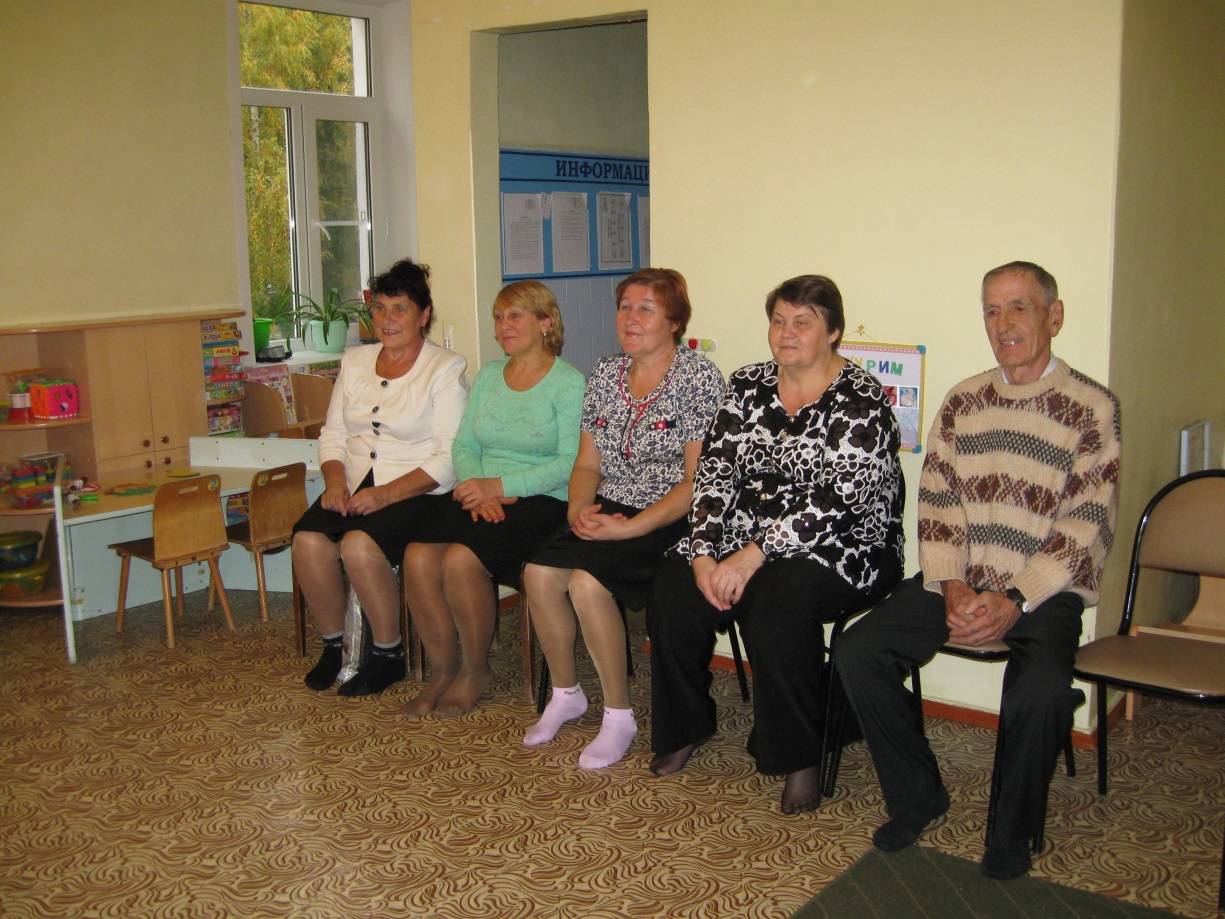 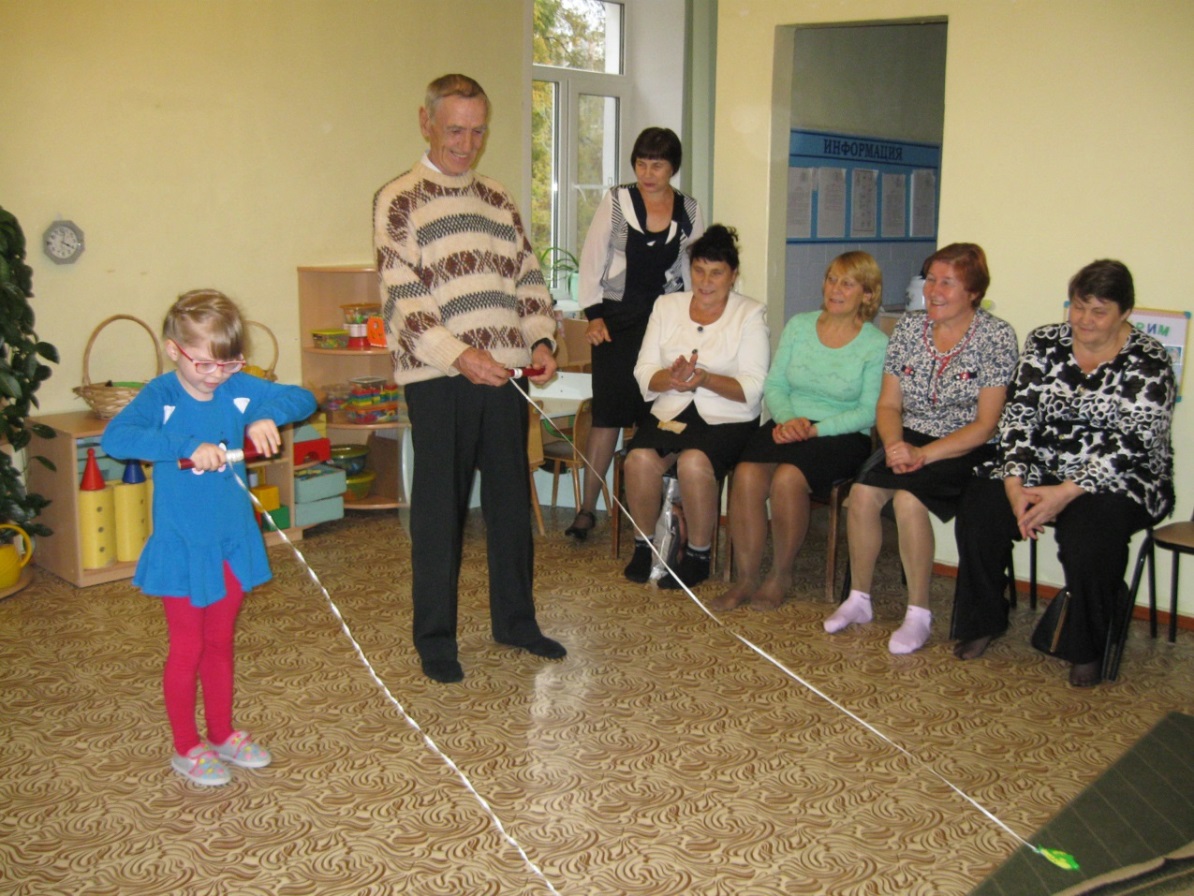 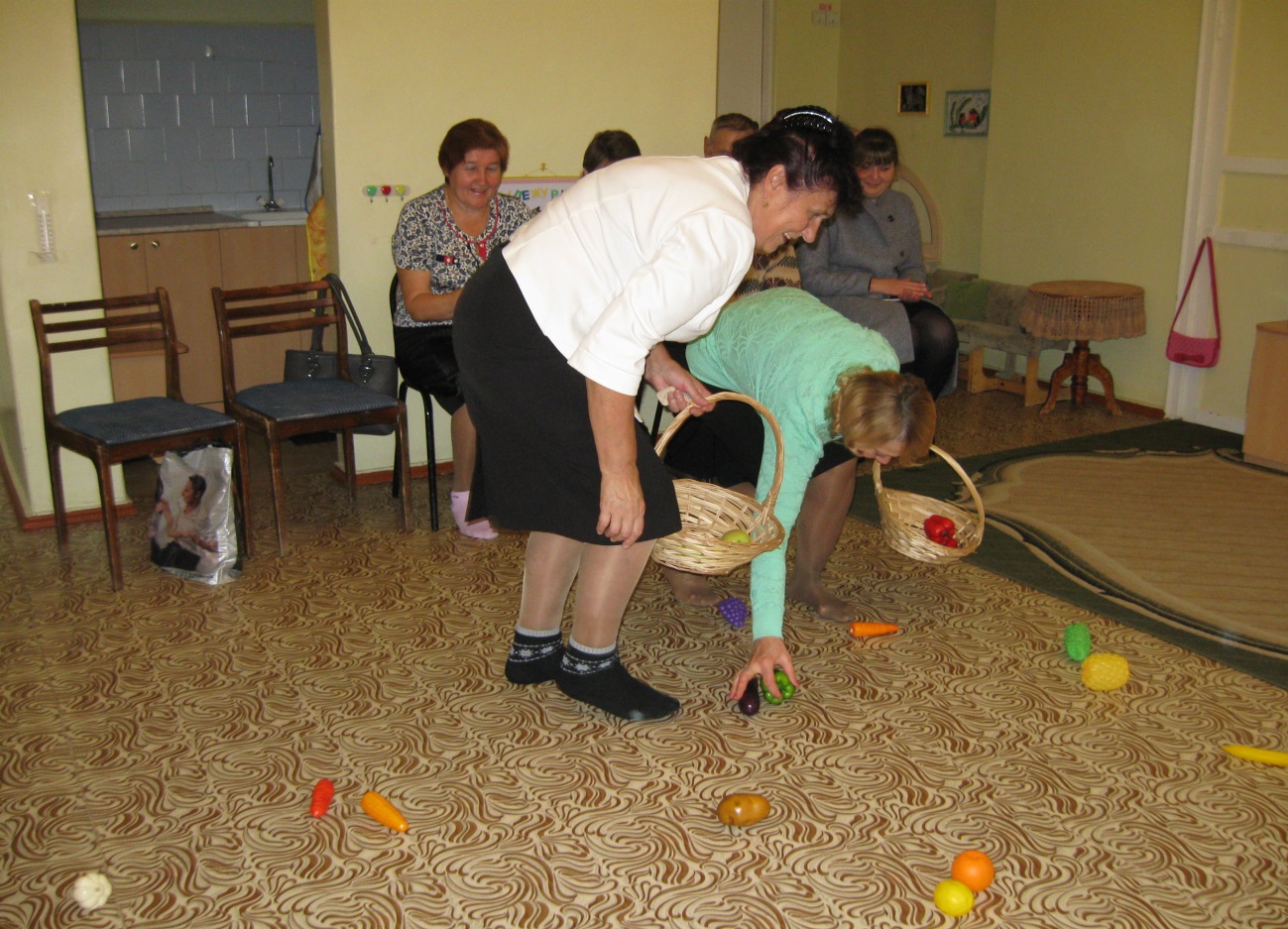 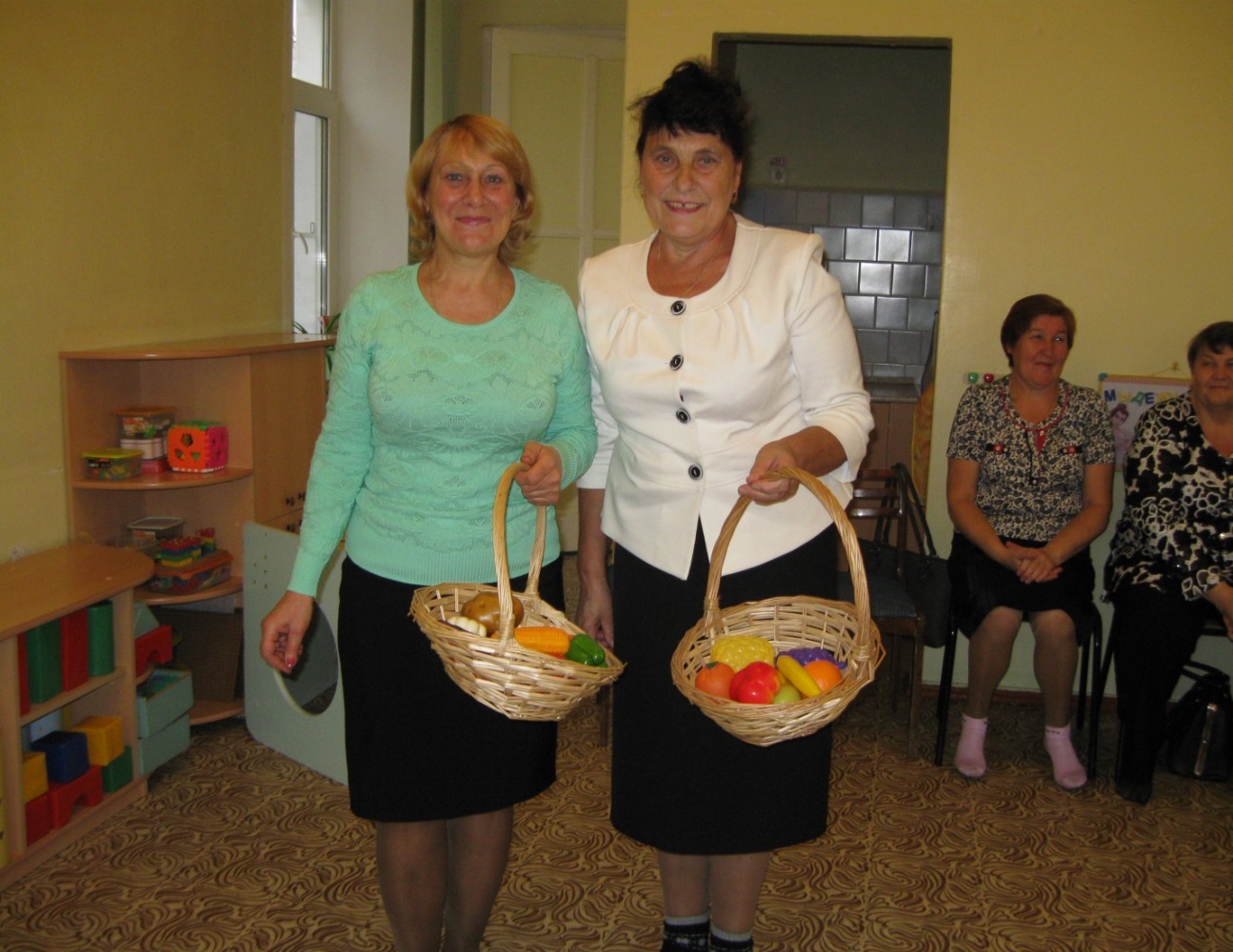 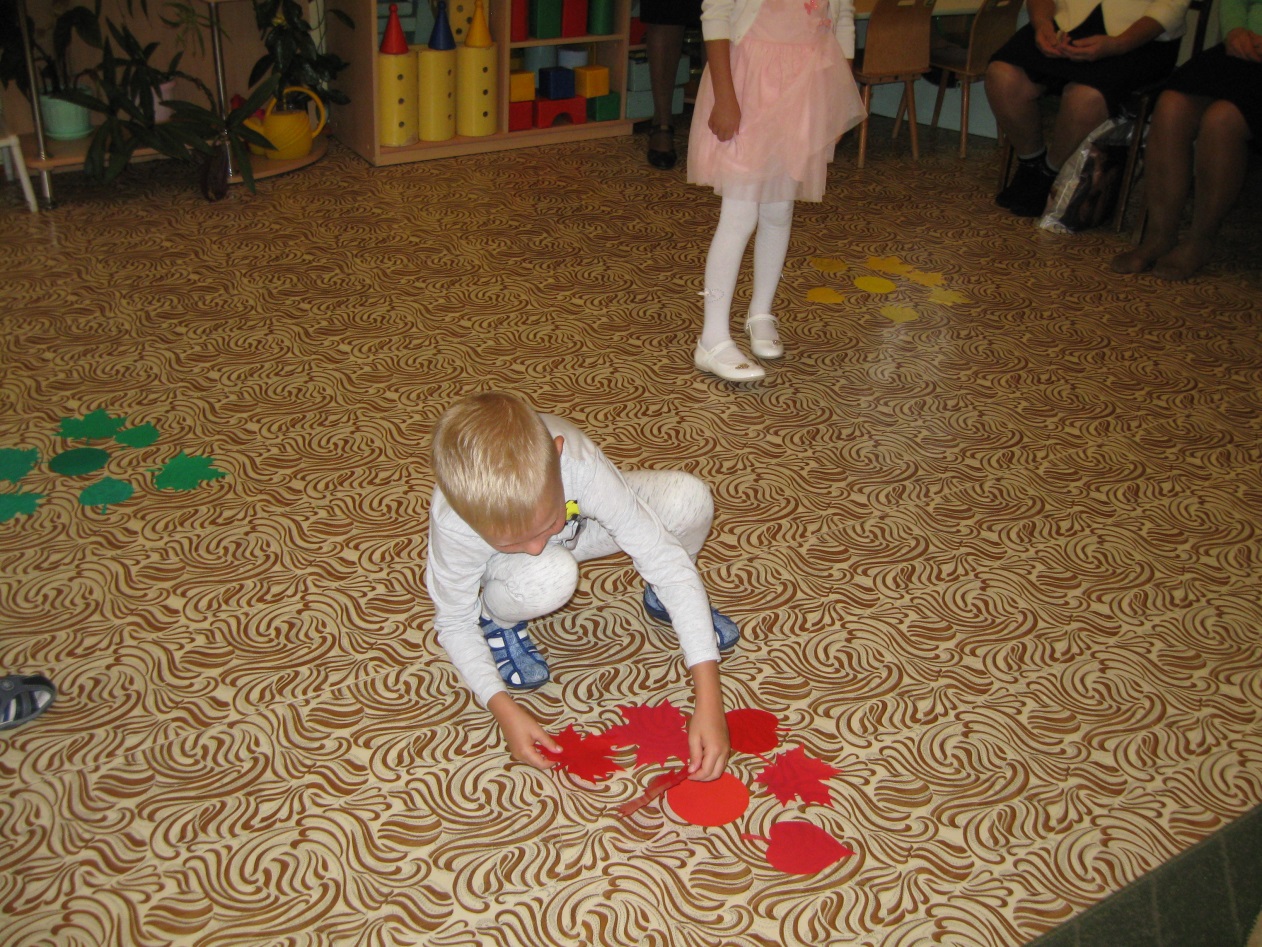 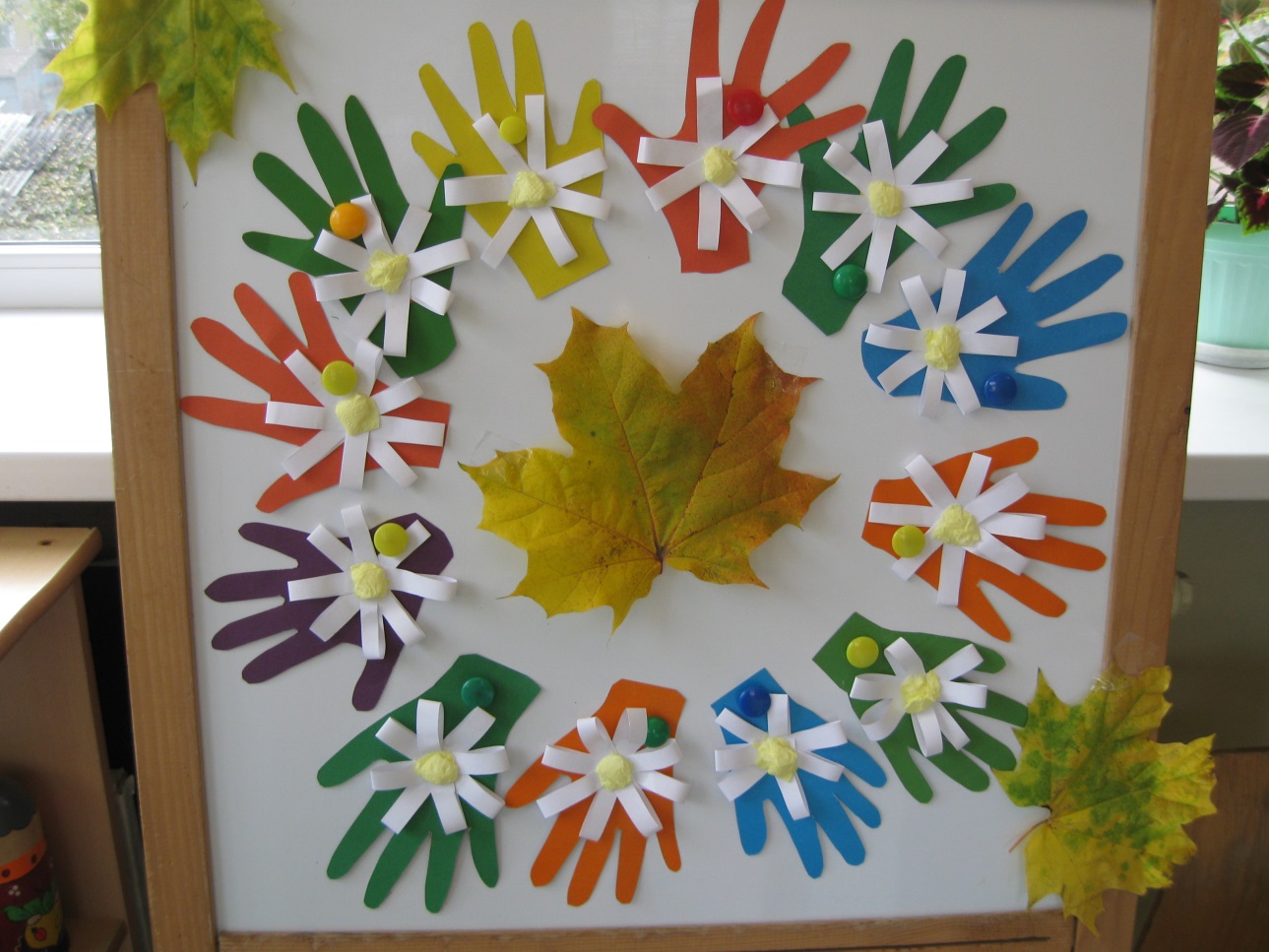 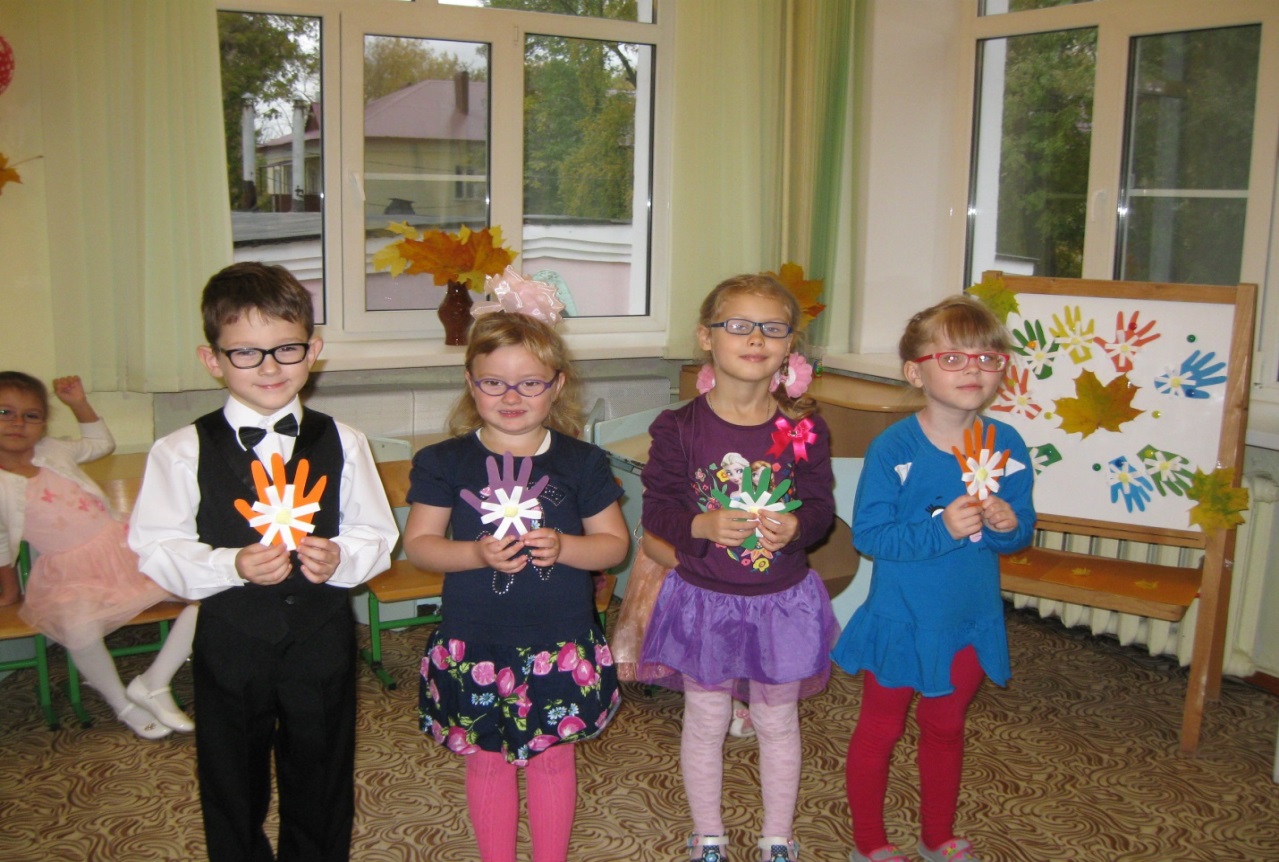 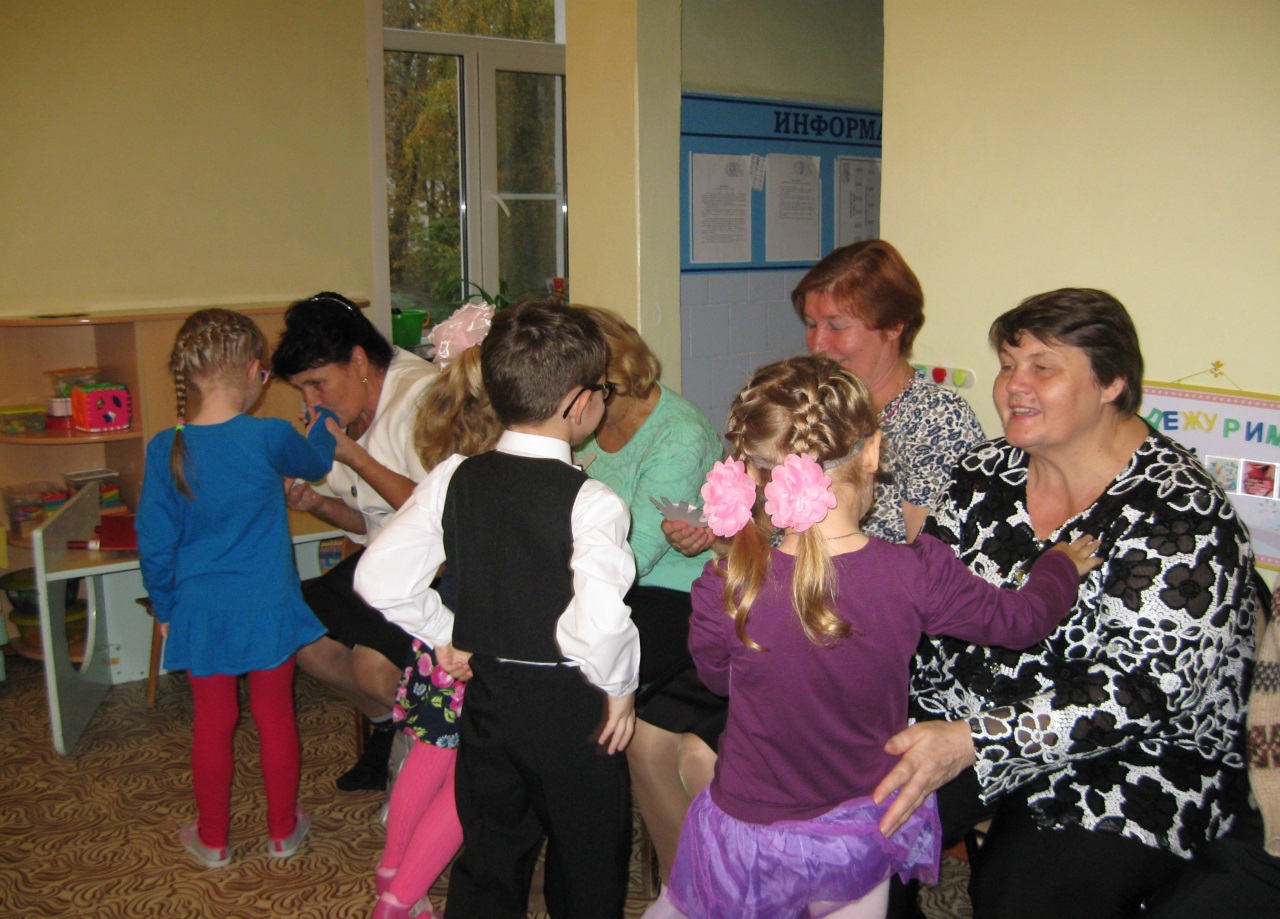 